Green Travel & Parking Policy2023- 2024Last updated: August 2023This policy is reviewed annually, and its terms and conditions are subject to change.ContentsPg 3 - IntroductionPg 4 - DisclaimersPg 5. Walking and CyclingBeryl BikesCycle to Work schemePg 5 - Public TransportPlymouth CitybusStagecoachPg 7 - Enforcement and Parking Charge Notices (PCNs)Pg 7 - Car SharingPg 8 - MotorbikesPg 8 - Electric VehiclesPg 8 - 90 Minutes Complimentary ParkingPg 9 - Parking PermitsEligibility CriteriaNew & temporary vehiclesStaff permitsOutdoor Adventure Education StaffStaff Extenuating CircumstancesStudent permitsStudent Extenuating CircumstancesPg 13 - Blue Badge HoldersPg 14 - Paid ParkingPg 14 - External PartnersPg 15 - Sports Centre Car ParkPg 15 - VisitorsPg 16 - AdministrationIntroduction	The aim of this policy is to reduce carbon emissions and promote greener modes of travel. This policy reflects the hierarchy of sustainable travel to encourage and support low-carbon commuting for our community. As the University is looking to grow and develop, necessary changes will need to be implemented to improve green travel and sustainability. Hierarchy of sustainable transportThe University is committed to reducing emissions that are indirectly linked to the university's activities and include flying for business purposes as well as day-to-day commuting. In addition to encouraging green travel to work, Marjon will try to reduce the use of staff using aviation to attend conferences and events and, where possible, use sustainable alternatives such as online conferences.DisclaimersUsers of the University car park do so at their own risk. The University will not accept liability for any accidents, damage or loss incurred.There is a speed limit of 10mph (though during periods of construction works, this may vary)By parking on campus or applying for a permit, the driver is agreeing to the conditions of this policy. Any breach will result in a Parking Charge Notice (PCN).Vehicles parked in restricted areas or not parked in a designated bay will be issued with a PCN, regardless of permit or payment.The University reserves the right to revoke a permit or issue a PCN for reckless driving or parking.Permits are not valid in Marjon Sport & Health Centre car park.Permits are non-refundable.Applying for a permit does not automatically authorise your vehicle to park on campus. Your permit is not valid until the permit has been issued by the University and you receive email confirmation of this.Parking is subject to availability. A parking permit does not guarantee you a parking space.Walking & Cycling
The University encourages those that can, to walk, wheel or cycle to campus. We have storage provision for bicycles available, with lockers and showering facilities across campus and at the Sports Centre. Staff can arrange access to the green travel room via the Sports Centre.
Students and visitors are entitled to access any of the showers available on campus, free of charge. Please contact the Welcome Desk for more information.Cycling and pedestrian routes can be found here:
https://www.plymouth.gov.uk/sites/default/files/walkcyclemap.pdf)Beryl BikesThere are a number of Beryl bikes on campus, near the main entrance. The Beryl scheme is a bike and scooter share and is accessible across Plymouth. Bikes can be rented and returned to docks anywhere across the city. Please note that you will need to set up an account (including your card payment details) to use this facility via the Beryl app. More information can be found via the Beryl app or website: https://beryl.cc/ .Cycle to Work schemeMarjon University offers a salary sacrifice scheme through Cycle to Work to offer cycle equipment and bicycles tax free. More information can be found on the staff sharepoint, Antler or you can contact the People Team: peopleteam@marjon.ac.uk Public TransportIf it is not possible to walk or cycle to our campus, staff, students, and visitors are encouraged to use public transport. Plymouth CitybusMarjon students are eligible for a 15% discount off a range of tickets using the offer code STUDENT22. You will need to claim this via the CityBus app, using your Marjon email address. The discount is available on the following tickets:1 day adult ticket7-day adult ticket12-day adult ticket28-day adult ticket 91-day adult ticket Further info can be found via their website: https://www.plymouthbus.co.uk/student-discount StagecoachStagecoach offer discounted bus tickets to Marjon students and staff via their app. They offer a 20% discount on a range of tickets with the subsidy being covered by the University. You will be able to purchase 7-day and 28-day tickets.You’ll need to set up an account first and then it’s quick and easy to purchase the discounted tickets using the Stagecoach app. Follow these 6 steps to get started: 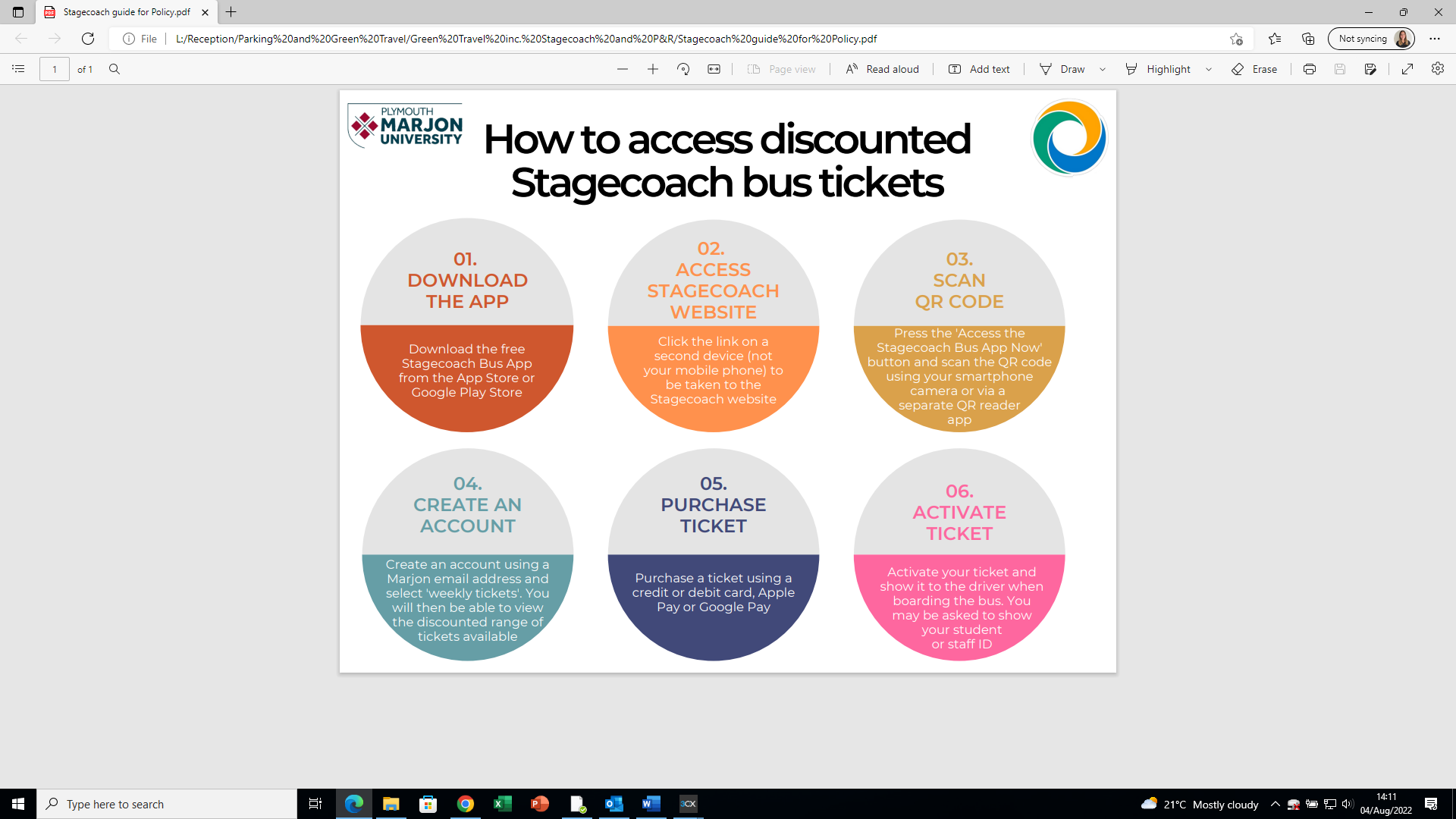 https://www.stagecoachbus.com/corporate-travel-partner/08b8997c88d14593b0a0a642befe71faEnforcement & Parking Charge Notices (PCNs)First Parking is contracted by the University to manage the terms and conditions for car parking that are stipulated on the information boards positioned around the campus. Enforcement is via Automatic Number Plate Recognition (ANPR). The vehicle entrance and exit are monitored by cameras that record vehicles at the exact moment they enter and exit campus. 
Parking charges are enforced Monday - Friday between 07.30– 17.30. Parking outside of these hours, does not require a permit or payment. Parking Charge Notices (PCNs) will be issued to any vehicle owner found in breach of the terms and conditions set out in this policy. The penalty is £40.00, or £25.00 if paid within 14 days.PCNs are sent to the registered keeper’s address, according to DVLA records. For this reason, it’s vital (and a legal requirement) that the keeper’s address is updated with the DVLA. If you receive a PCN, but have proof of payment for the duration, or a valid permit, you can appeal. All appeals should be made directly to First Parking via the instructions on the reverse of the PCN. Neither the Welcome Desk nor the University can assist with appeals.Despite common misconception, these PCNs are enforced and pursued, so please do not ignore. 
Car SharingThe University encourages car sharing, where possible. Drivers are permitted to register up to 2 vehicles on 1 parking permit at no extra cost, to allow for car sharing. Only 1 vehicle is permitted on campus at a time, or the lead vehicle will be liable for a Parking Charge Notice (PCN). If one of the vehicles pays for parking, a PCN will not be issued. 

Liftshare offers a free service to organise carsharing in your community and is suitable for both for finding and offering a lift. You can find more information on their website: https://liftshare.com/uk/community/devonWhile car sharing is permitted, if you are eligible for a permit but have no need for one, you must not allow anyone else to apply for a permit in your name. Misuse of permits will result in cancellation of the permit and no refund will be offered. MotorbikesMotorbikes are permitted to park on campus, free of charge. They must be parked in one of the designated motorcycle bays. Should the motorcycle occupy a car parking bay or cause an obstruction when they park, they will be liable to receive a PCN. They do not need to register to claim free parking.This also applies to electric motorbikes and scooters.Electric VehiclesElectric vehicles are required to pay for parking through permits or the JustPark app, as per any other vehicle visiting campus. The University has parking bays dedicated to electric vehicles. There is currently one charger installed, with 2 charging points. There are works taking place to install a further 2 chargers with 4 charging points. These bays are located at the front of campus, by main entrance and are all accessible bays. 

The 3 chargers will consist of 4 fast charging points (50kW) which take 2-4 hours to fully charge and 2 rapid charging points (100kW) which take 30 minutes to charge to 80%. Once your vehicle has charged, please move your vehicle to a regular parking space to allow other electric vehicles to charge. To use the charging points, you will need to download the Wenea app. Instructions on how to use the chargers can be found on the chargers themselves or on the noticeboard by the Welcome Desk. Payment can be made via the app or via contactless on the charger. The policy will be updated as more information becomes available regarding the electric chargers. 90-minute Complimentary ParkingThe campus offers a 90-minute grace period (ANPR triggered entry) without the need to possess a parking permit or pay for parking.  The 90 minutes begins the moment your vehicle enters campus and triggers the entry ANPR camera. To claim this free parking, you must register via the JustPark app immediately on arrival. You can extend this at any time by making payment on the app.If the vehicle overstays the grace period without payment, the registered keeper will be liable to receive a PCN. The app can issue a reminder the driver when the 90 minutes is coming to an end. Parking PermitsStaff, students and external visitors can apply for a parking permit. This includes Non-Medical Helpers.Permits are not valid in the Sports Centre car park.Hourly paid staff are not eligible for a permit but can still pay for parking via the JustPark app immediately on arrivalExpectations of the permit holderStudents and external partners will be required to provide proof of address when applying for a permit. It should contain both your name & the full address. These must match the name & address on the permit application, or the application will be declined.  We accept the following as proof of address:Current driving licenceUtilities billCouncil tax letter or bank statement within last 3 monthsCurrent tenancy agreement or mortgage statementCurrent home insurance policyLetter of current employment Letter from housing association within last 3 monthsHMRC letter within last 3 monthsGP letterStaff will have their address verified against information provided on iTrent. To avoid delay in your application, please ensure your details are up to date on iTrent before applying. Staff and students who hold a blue badge must still apply for a permit, which is free of charge.Permit holders are responsible for ensuring they possess a valid permit with correct vehicle registration, while parking on campus. The University takes no responsibility for reminding permit holders when a permit is due to expire.If you move address, you are responsible for updating the relevant team (Staff: People Team. Students & external partners: Welcome Team). Where the new address impacts your eligibility, your permit may be cancelled. A partial refund may be considered but this is at the University’s discretion on an individual basis. Where a permit holder is found to be no longer eligible and they did not update the relevant team, their permit will be cancelled, and a refund will not be offered. Eligibility Criteria The eligibility criteria is in place to optimise the availability of parking spaces on campus for those travelling to campus from further afield.
The number of permits granted exceeds the number of parking spaces available on campus. A valid permit grants the permit holder the right to park on campus, but it does not guarantee that a space will be available. 
If you live on campus or within 2 miles of campus by road, you may still be eligible for a permit (see Extenuating Circumstances below). 
If you are not eligible for any permit, you can either pay for parking on each visit, or you will need to make alternative arrangements for travelling to campus. See the green travel alternatives at the beginning of this policy.Permits can be applied for via the parking portal:                                  https://marjon.firstparking.co.uk/ The permit portal generates automated emails. Please do not reply to these emails as it is not a monitored inbox. For all parking & permit queries, students & external partners should contact the Welcome Team and staff should contact the People Team. Contact details on final page.New and temporary vehicles If you bring a courtesy car, hire car or any vehicle different from the vehicle registered on your permit, the ANPR will not recognise the vehicle as a permit holder and a PCN will be issued.
For temporary vehicles, you should visit the Welcome Desk immediately on arrival. The Welcome Team will verify your permit before allowing you to register the vehicle for the day. This is only valid for 1 day, so you must register the temporary vehicle every day that you bring it to campus. Where the Welcome Desk is closed, you will need to pay for parking via the JustPark app. 
The University is unable to register a vehicle in retrospect, so it is vital that you register the vehicle within the 90-minute grace period. Failure to do so, will result in a PCN and the driver will be liable.For new vehicles, your permit will need to be updated permanently to reflect the change of vehicle. You will need to email the Welcome Team prior to bringing the new vehicle to campus, confirming the existing vehicle registration, and providing the new vehicle registration, along with the make & model. 
Do not bring the new vehicle on to campus until you have received email confirmation from the Welcome Team that your permit has been updated. Failure to notify the Welcome Team or await confirmation, will result in a PCN and the driver will be liable.Staff permitsStaff pay for permits via monthly net deduction. Permits are calculated pro rata, according to FTE and the time remaining in the academic year at time of application. The cost will be based on your grade on the day you apply for your permit. Your cost won’t change if you change grades at a point during the year. Due to the confidential nature of this information, all staff permits are reviewed and calculated by the People Team. Staff should direct all queries relating to parking permits to The People Team in the first instance.Outdoor Adventure Education staff (OAE)OAE staff needing access to equipment at the OAE Centre via the Sports Centre car park entrance, must notify the Sports Centre in advance and provide their vehicle registration via email. This is surplus to any permit application because permits are not valid in the Sports Centre car park. You should await confirmation from the Sports Centre before accessing the OAE CentrePlease also provide the Sports Centre with all OAE students’ vehicle registrations so that their vehicles can also be added to the Sports Centre ANPR. 

Failure to notify the Sports Centre and/or await confirmation prior to accessing the OAE centre will result in a PCN being issued and the driver will be liable to pay.
Staff extenuating circumstances If you are not eligible for a permit based on the criteria above, you may still be eligible under extenuating circumstances. These will be reviewed by People Team and supporting evidence may be required.Blue badge holder - free of charge but you will need to upload photos of your blue badgeOut of hours - Staff contracted by the University to arrive at work 7:00am and/or leave after 7:00pm. Contractual duties - Staff who live on campus or staff who require use of their own transport to travel daily from the University to alternative venues to carry out their primary contractual responsibilitiesHealth – A medical or occupational health professional has advised that not being able to park on the campus would cause insurmountable difficulties in carrying out primary contractual responsibilities for the current academic year.Registered carer - Staff who are a registered carer and would be unable to fulfil care commitments if a permit were refused.Student permitsStudent permits are reviewed by the Welcome Team. 
Students pay up front for the cost of the permit. There is now an option to pay via the pay portal or you can pay by card at the Welcome Desk. We are no longer accepting payment over the phone.Term permits will be available to apply for towards the end of the previous term. For example, you cannot apply for a term 2 permit until the end of term 1 etc. Student extenuating circumstancesIf you are not eligible for a permit based on the standard criteria, you may still be eligible under extenuating circumstances, which will be verified against student records and supporting evidence may be required.Blue badge holder - free of charge but you will need to upload photos of your blue badgeResidential Student Assistant (RSA)Sports scholarship programme Outdoor Adventure Education studentA resident of The Oaks accommodationHealth - A medical or occupational health professional has advised that not being able to park on the campus would cause insurmountable difficulties in attending studies for the current academic year. Please note, you will need to contact Student Wellbeing and Support before applying for a permit.Registered carer – Students who are a registered carer and would be unable to fulfil care commitments if a permit were refused. Please note, you will need to contact Student Wellbeing and Support before applying for a permit.Placement - the following criteria applies:the placement is mandatory.the placement takes place 3+ days a week for a minimum of 4 weeks (or 3 weeks, where the placement exceeds 30 miles)the placement is organised by the University and thus the student has no control over the location, duration, or frequency of the placement. Below is a list of courses that meet the above placement criteria and is subject to year of study and term. If your course, year or term is not listed, you are not eligible on placement grounds.Blue Badge HoldersStaff, students & external partners who possess valid blue badges are eligible for free parking permits. You will need to apply via the permit portal and provide photos of your blue badge as supporting evidence. See section above on permits. 
Visitor blue badge holders should register their vehicle at the Welcome Desk immediately on arrival by presenting a valid blue badge (or a photo of the front and back of the blue badge). When the Welcome Desk is closed, parking charges still apply to Blue Badge Holders as they are unable to register their vehicle for free parking.There are several accessible bays situated near entrances around campus. These can be found, outside main entrance, HDC/North entrance, South block and West entrance.
Any vehicle parked in an accessible bay must display a valid blue badge on the dashboard or the vehicle will be issued a Parking Charge Notice (PCN).Paid Parking
You can pay for parking by phone or the JustPark app.  Payment must be made immediately on arrival (it cannot be backdated). Payment includes the 90-minute grace period, so you do not need to register for this separately. 
Once parking has been paid for, the vehicle may exit and re-enter campus within the pay period, without the need to re-pay. Vehicles that have not paid for the full duration of their visit will be liable for a Parking Charge Notice (PCN). The Welcome Desk cannot assist if you have forgotten to pay for parking on arrival as there is no way of backdating payment. Your time of arrival is considered the moment your vehicle enters campus, as triggered by the ANPR camera. 
If you have any difficulty with the app, please pay by phone in the first instance by calling 01453 488020. Please report all JustPark app errors via email with a screenshot and full details to hello@justpark.com.
If you receive a parking fine and can provide proof that you were unable to pay via the app or the phone number provided, you can appeal the parking fine via hello@justpark.com.
External PartnersUniversity partners have a fixed entitlement of permits as per their contract and will need to apply for permits via the permit portal  https://marjon.firstparking.co.uk/ . For information on permits & eligibility criteria, see section on Permits. 
At present the university can only accept payment for external partner permits up front, in full. Payment can be made at the Welcome Desk by card only. 
Partners must update the Welcome Team of any changes to vehicles or permits hello@marjon.ac.uk
If you are expecting visitors on campus, please see section on Visitor Parking.Sports Centre Car ParkParking permits are not valid in the Sports Centre car park. The Sports Centre car park has a 90-minute grace period. The Welcome Team have no jurisdiction over PCNs that have been issued at the Sports Centre and the vice versa. Visitor ParkingWho is considered a visitor and therefore eligible for free parking?Blue badge holders (evidence of blue badge required) Visitors of Marjon staff in a professional capacity (i.e meetings)Attendees of events organised by Marjon staff Visitors of External Partners in a professional capacity (Patriots, Flying Start, Chartwells, MSU, Active Devon, PCFCD)Contractors (if they are carrying out work, they will need to sign in with Estates, who will register their vehicle)Job interview candidates Prospective students (including their guests) for open day, campus tour, applicant day or interviewPain management clinic patientsSpeech and language clinic patients Guest lecturers (not Visiting Lecturers)Agency Care Workers providing personal care to a resident studentIf your visitor does not meet the above criteria, please advise them to pay for parking using the Just Park app. All visitors should be advised to use the George Park and Ride car park where possible as spaces are limited. Spaces cannot be reserved for visitors and are subject to availability so please manage your visitor’s expectation so that they can allow ample time to park.
Despite common misconception, parking in the visitor parking bays does not automatically qualify the vehicle for free parking as the ANPR cannot detect where a vehicle is parked, only that it entered campus. Those spaces are simply for visitor convenience as they are located near main entrance. Visitors should register their vehicle for free parking at the Welcome Desk, immediately on arrival. As a courtesy, notification of eligible visitors should be sent to the Welcome Team by email, prior to the visit, so we know to expect them. Visitors should be directed to sign in at the Welcome Desk so that vehicles can be registered on arrival. Please note we cannot authorise free parking for visitors in advance.  The Welcome Team are unable to authorise vehicles in retrospect so visitors that have not registered their vehicle within the 90-minute grace period will be liable to receive a Parking Charge Notice (PCN).Marjon staff & External Partners are responsible for communicating the parking arrangements to their visitor and ensuring they register their vehicle to claim free parking.  Please check if they are eligible for free parking using the criteria checklist above.AdministrationThe administration of student & external partner parking permits will be completed by the Welcome Team whereas the People Team will administer staff parking permits. Both teams have the right to cancel permits, without refund if the permit holder is found to be breaching conditions of this policy, misusing their permit, applying under false pretences, driving dangerously on campus. Parking queries for students and external partners should be made in writing to The Welcome Team: hello@marjon.ac.uk Staff permit queries should be directed to the People Team: peopleteam@marjon.ac.uk The Welcome Team are responsible for ensuring that that the following areas reflect the most recent and up-to-date version of this policy:Antler (staff SharePoint)My Marjon (student SharePoint)Marjon website https://www.marjon.ac.uk/student-life/on-campus/parking/Parking permit portalShared L: Drive With University partners / external usersWelcome Team’s Social MediaGradeSalary (Full time equivalent) Annual costEquivalent monthly costValid between Grades 2-5£19,898- £28,928£150£12.501st Sept 2023 – 31st Aug 2024Grades 6-8£28,929 - £54,420£300£25.001st Sept 2023 – 31st Aug 2024Grades 9-10£54,421 +£350£29.171st Sept 2023 – 31st Aug 2024Senior Management (SMT)N/A£400£33.331st Sept 2023 – 31st Aug 2024Permit typeCostValid betweenAnnual £1001st Sept - 31st AugTerm 1£351st Sept – 31st DecTerm 2£351st Jan 2024 - 31st MayTerm 3£351st June – 31st AugustCourse name & year of studyEligible term/sPGCE PrimaryAllPGCE SecondaryAllBEd Early Years Year 13BEd Early Years Year 22BEd Early Years Year 31BEd Primary Year 13BEd Primary Year 22BEd Primary Year 31BEd Secondary Year 21 & 2BEd Secondary Year 3AllBEd Secondary with SEN2BEd Secondary Physical Education Year 21 & 2BEd Secondary Physical Education Year 32 & 3Speech and Language Therapy Year 21 & 2Speech and Language Therapy Year 31 & 3